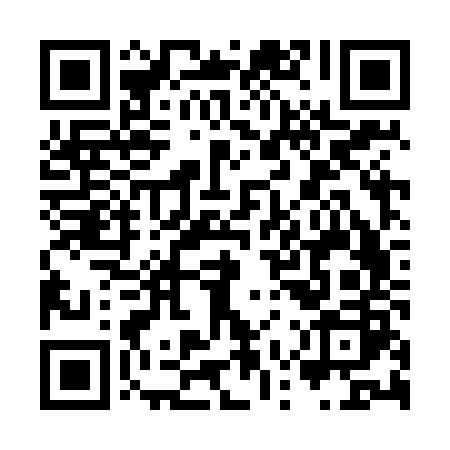 Ramadan times for Betlanovce, SlovakiaMon 11 Mar 2024 - Wed 10 Apr 2024High Latitude Method: Angle Based RulePrayer Calculation Method: Muslim World LeagueAsar Calculation Method: HanafiPrayer times provided by https://www.salahtimes.comDateDayFajrSuhurSunriseDhuhrAsrIftarMaghribIsha11Mon4:144:146:0011:483:455:385:387:1712Tue4:124:125:5711:483:475:405:407:1913Wed4:104:105:5511:483:485:415:417:2114Thu4:074:075:5311:483:495:435:437:2215Fri4:054:055:5111:473:505:445:447:2416Sat4:034:035:4911:473:525:465:467:2617Sun4:004:005:4711:473:535:475:477:2818Mon3:583:585:4511:463:545:495:497:2919Tue3:563:565:4311:463:555:505:507:3120Wed3:533:535:4111:463:565:525:527:3321Thu3:513:515:3911:453:585:535:537:3422Fri3:493:495:3611:453:595:555:557:3623Sat3:463:465:3411:454:005:565:567:3824Sun3:443:445:3211:454:015:585:587:4025Mon3:413:415:3011:444:025:595:597:4226Tue3:393:395:2811:444:036:016:017:4327Wed3:373:375:2611:444:056:026:027:4528Thu3:343:345:2411:434:066:046:047:4729Fri3:323:325:2211:434:076:056:057:4930Sat3:293:295:2011:434:086:076:077:5131Sun4:274:276:1712:425:097:087:088:531Mon4:244:246:1512:425:107:107:108:542Tue4:224:226:1312:425:117:117:118:563Wed4:194:196:1112:425:127:137:138:584Thu4:164:166:0912:415:137:147:149:005Fri4:144:146:0712:415:157:167:169:026Sat4:114:116:0512:415:167:177:179:047Sun4:094:096:0312:405:177:197:199:068Mon4:064:066:0112:405:187:207:209:089Tue4:034:035:5912:405:197:227:229:1010Wed4:014:015:5712:405:207:237:239:12